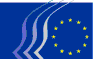 Euroopa Majandus- ja SotsiaalkomiteeBrüssel, 8. oktoober 201519. veebruaril 2015 otsustas Euroopa Majandus- ja Sotsiaalkomitee vastavalt kodukorra artikli 29 lõikele 2 koostada omaalgatusliku arvamuse järgmises küsimuses:„Energia – Lääne-Balkani riikide arengut ja ühinemisprotsessi süvendamist edendav tegur”(omaalgatuslik arvamus).Asjaomase töö ettevalmistamise eest vastutav välissuhete sektsioon võttis arvamuse vastu 10. septembril 2015. Euroopa Majandus- ja Sotsiaalkomitee võttis täiskogu 511. istungjärgul 6., 7. ja 8. oktoobril 2015 (8. oktoobri 2015 istungil) vastu järgmise arvamuse. Poolt hääletas 144, vastu hääletas 2, erapooletuks jäi 1.**	*Järeldused ja soovitusedEuroopa Majandus- ja Sotsiaalkomitee taotleb pärast 2.–3. juunil 2015 Belgradis toimunud Lääne-Balkani riikide kodanikuühiskonna foorumit, et energiaühendust, mille eesmärk on laiendada ELi energiavaldkonna õigustikku laienemis- ja naaberriikidele, tugevdataks veelgi ja et see integreeritaks ulatuslikumalt energialiidu projekti. Energia peab olema piirkonna arengut ja vastastikust seotust edendav tegur ning Lääne-Balkani riikide kodanikel peab olema selge arusaam majanduslikest ja keskkonnaalastest eelistest, mida ELiga ühinemine kaasa toob.Energiasüsteemide seotavust käsitlev energialiidu projekt peab hõlmama Balkani riike.Olemasolevaid gaasi ülekande- ja jaotustaristuid tuleb kasutada optimaalsel viisil; kasutusele tuleb võtta vastassuunavoo tehnika. Arvesse tuleb võtta kõiki võimalike uute struktuuride uuringuid:gaasijuhe Turkish Stream;TAP (Trans Adriatic Pipeline, Aadria mere torujuhe) – Aserbaidžaani ja Itaalia vaheline ühendus;IAP (Ionian Adriatic gas Pipeline, Joonia ja Aadria mere gaasijuhe), mis võimaldab ühendust Albaania, Montenegro, Horvaatia Aadria mere ranniku ning Bosnia ja Hertsegoviina vahel ning ühendust olemasoleva Horvaatia Dugopolje torujuhtmega.Otsused tuleks teha ühisel kokkuleppel.Tuleb uurida ühise gaasihoiustamise reservi võimalust, sõltumata riiklike võimaluste tugevdamisest.Komitee väljendab heameelt uuringute taaskäivitamise üle metaanigaasi (veeldatud maagaas, LNG) terminali rajamiseks Aadria merel ning pooldab tungivalt selle lõpuleviimist.Vajalikud on investeeringud taastuvatesse energiaallikatesse. Need peavad põhinema tugevdatud ühendustel ja võrkudel ning selgel ja kindlal õigusraamistikul.Balkani riikide kodanikuühiskond tuleb süstemaatiliselt kaasata ja integreerida energiaühenduse koosolekutesse. Seda tuleks teha komitee ja selle kohapealsete esindajate kaudu.Komitee kutsub üles parandama piirkondadevahelist koostööd ja arendama energiavaldkonna projekte suurema piirkondliku stabiilsuse ja töökohtade loomise teguritena.Energiatõhususe direktiiv on liidu õigustiku eriti oluline osa ning selle alusel tuleks rakendada konkreetseid programme asjaomastes riikides. Tuleks otsida võimalusi eri sidusrühmade koostööks nutiarvestite ja globaalsete lahenduste osas. Energiatõhusus ja energiasääst on tegurid, mis pakuvad ettevõtetele tegutsemisvõimalusi ja aitavad luua nii keskkonnahoidlikke kui ka traditsioonilisi töökohti. Ühinemisprotsessi tugevdamine energiavaldkonna meetmete abilUue riigi Euroopa Liiduga ühinemiseks vajaliku ELi õigustiku 35 peatüki hulgas on peatükk 15 „Energia”, mis näitab selle küsimuse tähtsust. Küsimust on juba käsitletud ühinemisläbirääkimistes Montenegroga ja varsti arutatakse seda Serbiaga peetavate läbirääkimiste raames. Samas tuleb märkida, et energiaküsimused on vajalikud või väga kasulikud ka teiste peatükkide puhul. Energiat tuleb arvesse võtta muu hulgas põllumajanduse, transpordi, ettevõtluse, sotsiaalküsimuste, keskkonna valdkonnas.Euroopa kagupiirkonnas asuvad juba Euroopa Liitu kuuluvad riigid, ühinemiseelse protsessi eri etappides olevad ametlikud kandidaatriigid ja potentsiaalsed kandidaatriigid.Ühinemisläbirääkimiste käigus tuleb kandidaatriike innustada rakendama ELi õigustikku nii kiiresti kui võimalik, et soodustada kodanike kasu silmas pidades nende integreerimist Euroopa Liidu energia siseturgu.Uus Euroopa Komisjon on seadnud üheks esmaseks prioriteediks energialiidu loomise. Komisjoni ühe asepresidendi ainus tegevusvaldkond on energia ja lisaks tegeleb energiaküsimustega veel vähemalt 12 volinikku. Kõnealune energialiit, mille loomist on komitee taotlenud juba mitmeid aastaid (vt eelkõige arvamus TEN/493), on lõpuks päevakorras ja selle üle peetavatest algsetest aruteludest ei saa välja jätta riike, kellel on lühikeses või keskpikas perspektiivis kavas Euroopa Liiduga ühineda. Eespool nimetatud arvamuses osutatakse selgesõnaliselt kõnealuste riikide arvessevõtmise vajadusele.Energialiidu strateegilise raamistikuga, mille Euroopa Komisjon avaldas 25. veebruaril 2015 ja mille kohta esitati arvamus TEN/570, soovitakse tugevdada energiaühendust. Selles rõhutatakse vajadust Euroopa Liidu ja energiaühenduse riikide energiaturgude tihedama integreerimise järele. Samuti mainitakse selles selgesõnaliselt kõnealuse ühenduse liikmeid seoses energiavarustuse kriiside juhtimisega. Selles nähakse ette ka ühist huvi pakkuvate energiataristu projektide korrapärane ajakohastamine, mida võidakse edaspidi laiendada energiaühenduse huvides olevatele projektidele.Tuleb leida tasakaal traditsioonilise energia ja taastuvenergia vahel. Selleks tuleb luua uusi elektrivõrkudevahelisi ühendusi või tugevdada olemasolevaid ühendusi Euroopa Liidu võrkudega. Gaas on oluline teema ning selle tarne tuleb tagada Euroopa Liiduga loodud ühenduste, aga samuti metaanigaasi terminali rajamise abil. Võimaluse pakub ka tühistatud projekti South Stream asendanud gaasijuhtme projekt Turkish Stream, ning samuti projektid Trans Adriatic Pipeline (TAP) ja Ionian Adriatic gas Pipeline (IAP). Siinkohal tuleks meeles pidada, et kõnealune piirkond on peaaegu vältimatu ühenduskanal (nafta, gaasi) tootmispiirkondade ja Euroopa Liidu suurte tarbijate vahel. Samas peab prioriteet olema siiski olemasoleva, sageli alakasutatud taristu kasutamine. Tuleb edendada vastassuunavoo kasutuselevõttu: energiavarustuse kindluse vajadust arvestades ei tohiks seada prioriteediks suuri ja haavatavaid gaasijuhtmeid.Võimalused juhtimise parandamiseks kodanikuühiskonna osaluse kauduNagu Euroopa Majandus- ja Sotsiaalkomitee on hiljuti kinnitanud (arvamused TEN/562, TEN/570 jne), on juhtimine määrava tähtsusega, et võimaldada energiaalaste valikute tegemist, investeeringute koordineerimist (eelkõige taristu valdkonnas), riikidevahelise solidaarsuse rakendamist ja eri sidusrühmade, sealhulgas eelkõige kodanikuühiskonna (sotsiaalpartnerid, tarbijad, keskkonnaorganisatsioonid jne) rolli ja osalemise määratlemist.Sellise juhtimise alused on olnud mitmel moel olemas alates energiaühenduse loomisest 2006. aasta juulis. Ühendus hõlmab kõiki Lääne-Balkani riike (Albaania, Bosnia ja Hertsegoviina, Horvaatia, Kosovo, endine Jugoslaavia Makedoonia vabariik, Montenegro ja Serbia). 2010. aastal ühines energiaühendusega Moldaavia ja seejärel 2011. aastal Ukraina. Gruusia on kandidaatriik. Samuti tuleks meeles pidada vaatlejariike Norrat ja Armeeniat, aga eelkõige Türgit.Lepingu eesmärk on laiendada ELi siseturgu Kagu-Euroopasse ja kaugemale. Selle eesmärk on:luua investeeringuid soodustav kindel kaubanduslik ja õigusraamistik, et tagada energiavarustuse kindlus ja hindade reguleerimine;luua reguleeritav ala võrguenergiaga kauplemiseks;tugevdada solidaarsusel põhinevaid suhteid varustuse tagamiseks;võtta arvesse keskkonnaküsimusi, parandades energiatõhusust ning arendades taastuvaid energiaallikaid.Tuleb märkida, et kuigi kavatsused on tänuväärsed, on edusammud olnud viimastel aastatel üsna piiratud.Lisaks on aluslepingus sisalduvate energiavaldkonna õigustiku sotsiaalsete aspektide arvesse võtmine olnud eriti piiratud. Laiemat sotsiaalset (või ühiskondlikku) mõõdet ei ole käsitletud ning kodanikuühiskond ei ole saanud osaleda energiaühenduse teemalistes aruteludes ja meetmetes. Organisatsiooniliste struktuuride võrgustiku puudumine valdkonnas piirab dialoogi ja arutelu.Euroopa Komisjoni välja pakutud energialiidu protsessi kohaselt tuleb minna kaugemale ELi ja energiaühenduse liikmesriikide institutsioonilistest suhetest. Selleks peab komiteel olema oluline osa kõnealuste menetluste laiendamisel ja kõnealuse piirkonna energiaolukorra integreerimisel selle laiemas tähenduses Euroopa energiaalasesse dialoogi.ELi energiavaldkonna õigustiku vastuvõtmiseks ja siseturule integreerimiseks on vaja konkreetseid edusamme piirkonna energiahinda puudutavates tavades, et hinnad sisaldaksid tegelikke kulusid ega põhineks hinnatoetuspoliitikal.Selleks võib kasutada laienemisprotsessi vältel kodanikuühiskonna jaoks kasutusele võetud struktuure, nagu ühised nõuandekomiteed (endise Jugoslaavia Makedoonia vabariigiga – hetkel ei toimi, Montenegro ja Serbiaga – läbirääkimisi alustanud kandidaatriigid, kelle ühised nõuandekomiteed toimivad) ning Lääne-Balkani järelevalvekomitee.Taristu potentsiaal energialiikide uue jaotuse kasutuselevõtuksKomitee näeb vajadust tugevdada nii piirkonnasiseseid kui ka -väliseid elektrivõrkudevahelisi ühendusi ning samuti varustuse marsruute (eelkõige maagaasi puhul) ja ehk ka rajada metaanigaasi terminal. On selge, et kõnealune terminal rajataks piirkonna Aadria mere poolsesse ossa. See oleks piirkonna riikide või vähemalt neist enamiku ühiskasutuses ja võimaldaks veeldatud maagaasi tarnimist kaugemal asuvatelt tarnijatelt ning hilisemas etapis Vahemere idaosa (Küpros) tootjatelt.Kesk- ja Kagu-Euroopa gaasivõrkude ühendamise raames allkirjastasid Euroopa Komisjon ning Austria, Bulgaaria, Horvaatia, Kreeka, Ungari, Itaalia, Rumeenia, Slovakkia, Sloveenia, Albaania, endine Jugoslaavia Makedoonia vabariik, Serbia ja Ukraina hiljuti (10. juulil 2015) vastastikuse mõistmise memorandumi, mis peaks lihtsustama maagaasiga varustamise mitmekesistamist ja turgude integreerimist piirkonnas. Komitee loodab, et memorandumi allkirjastab ka Montenegro.Piirkonna energiaallikate jaotus ei ole tegelikult tasakaalus. Tõeline turg puudub, energiaallikate jaotus on riigiti erinev, hinnad on peaaegu alati reguleeritud ja neid hoitakse sageli kunstlikult madalal tasemel, mis ei paku stiimuleid energiatõhususe suurendamiseks ega mitmesugustesse energiaallikatesse investeerimiseks.Süsi moodustab kogu energiatarbimisest ligikaudu 50 %, nafta ja naftatooted üle 30 % ning gaas „vaid” ligikaudu 10 %. Jäätmetest ja biokütustest tootmine kogub populaarsust, aga selleks puudub tõeliselt kooskõlastatud plaan.Mitme allika (Rahvusvaheline Energiaagentuur, REN) ja hindamisuuringute kohaselt on Lääne-Balkani riikidel suur taastuvenergia potentsiaal, mida tuleb kasutada ja milleks tuleb teha investeeringuid, et need riigid saaksid osaleda Euroopa Liidu kliima- ja energiapoliitika raamistikus aastani 2030:neis riikides on suur osa aastast väga päikeseline. Praegu hinnatavat päikeseenergia potentsiaali tuleks kasutada mitmesuguste partnerluste, sealhulgas ühistute ja ühenduste kaudu ning toetada kindla õigusraamistikuga;hüdroenergia (salvestamine või otsekasutus) on eriti alakasutatud, välja arvatud Albaania suured projektid ning Serbia ja Montenegro väiksema tähtsusega projektid; tuleb edendada pumpamise teel energiaülekannet;sama kehtib bioenergia ja tuuleenergia puhul, mille arendamine on veel algusjärgus, aga millel on paljulubavad väljavaated, kuna maa kättesaadavus võimaldab nende allikate kasutamist;ühistud ja tootjad-tarbijad (nn tootvad tarbijad) peavad olema osa uuest energeetikakeskkonnast.Siinkohal osutatakse eelkõige SEENETi (South East Europe Network on Natural Resources, Energy and Transport) suurepärasele uuringule.Neid võimalusi tuleb hinnata kooskõlastatud investeeringute seisukohast, kuid eeskätt tegevuse arendamise ja töökohtade loomise (eelkõige uute energiatehnoloogiate valdkonnas (keskkonnahoidlikud töökohad)) ning kütteostuvõimetuse probleemi lahendamise seisukohast. Energialiit peab aitama kaasa nende tegevuste arendamisele, muu hulgas Euroopa Investeerimispanga rahastamisvahendite abil.Ühinemisprotsessis ette nähtud kodanikuühiskonna rahastuid tuleks kasutada ühiskondliku energiatootmise projektide (ühenduste, ühistute, VVOde jt projektid) edendamiseks.Brüssel, 8. oktoober 2015_____________REX/440Energia – Lääne-Balkani riikide arengut ja ühinemisprotsessi süvendamist edendav tegurEuroopa Majandus- ja Sotsiaalkomitee
ARVAMUS
teemal
„Energia – Lääne-Balkani riikide arengut ja ühinemisprotsessi süvendamist edendav tegur”
(omaalgatuslik arvamus)_____________Raportöör: Pierre-Jean Coulon_____________Euroopa Majandus- ja Sotsiaalkomitee
president
 
 
 
 
Georgios Dassis